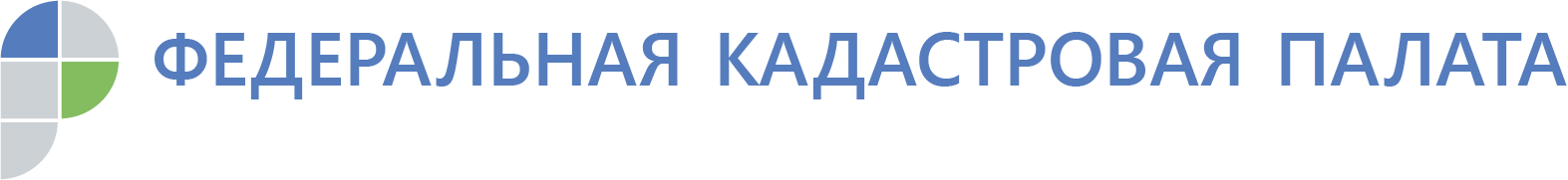 Подтвердить права на наследство станет проще5 июля 2019 года вступает в силу приказ Минэкономразвития, который упрощает порядок нотариального ведения наследственных дел. Согласно приказу, нотариусы получают возможность напрямую запрашивать сведения из ЕГРН о документах-основаниях регистрации вещного права наследодателя. Расширение перечня предоставляемых нотариусу сведений из госреестра Кадастровой палатой позволит упросить процесс оформления наследства для граждан.  При открытии наследственного дела для удостоверения прав на недвижимое имущество требуется представить нотариусу документы, на основании которых зарегистрировано вещное право. Теперь нотариус по запросу может получить сведения о документах, на основании которых зарегистрировано право наследодателя. Ранее такие сведения предоставлялись только по запросу правообладателя, его законного представителя или доверенного лица. Нотариус не имел возможности запрашивать эту информацию из ЕГРН самостоятельно. Приказ Минэкономразвития от 20.03.2019 № 144 наделил нотариуса правом заверять и направлять в Федеральную кадастровую палату запрос о получении сведений из ЕГРН о документах-основаниях осуществления государственной регистрации вещного права. «Расширение перечня сведений, которые нотариус может запрашивать самостоятельно в Кадастровой палате позволит ускорить процесс оформления наследственных прав. Нотариус может запросить необходимые документы в бумажном или электронном виде. Таким образом, процесс оформления наследства станет проще для граждан», - заметила директор Кадастровой палаты по Вологодской области Сабина Каплевская.  Пресс-служба филиала Кадастровой палаты по Вологодской области